(Enclosure-I)JAMAL MOHAMED COLLEG (Autonomous)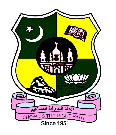 Tiruchirappalli - 620020INNOVATIVE RESEARCH AND STARTUP 
PROPOSAL (2022-23)Part - A* If the student proposes interdisciplinary research, mention Co-Guide details.Part – B 
( To be enclosed separately not exceeding 5 pages)Part – CSIGNATURE	    			        GUIDE 	                                 CO-GUIDE                OF THE APPLICANT/SHOD / MID			                                                                      PRINCIPAL Title of the ProposalNature of the project: 
Individual / InterdisciplinaryGuide Details: *GuideGuideGuideCo-GuideCo-Guide1. Name 2. Designation 3. Department4. Contact No. 5. E-mail ID6. Student Details6. Student Details6. Student Details6. Student Details6. Student Details6. Student DetailsCategory      UG :  I  /  II  /   III                            PG :  I   /   II                       Ph.D.,      UG :  I  /  II  /   III                            PG :  I   /   II                       Ph.D.,      UG :  I  /  II  /   III                            PG :  I   /   II                       Ph.D.,      UG :  I  /  II  /   III                            PG :  I   /   II                       Ph.D.,      UG :  I  /  II  /   III                            PG :  I   /   II                       Ph.D.,Name of the Student/s Reg. No.DepartmentContact No.E-mail IDAadhar Number1. Abstract (not exceeding 250 words)2. Background information 3. Objectives (Bullet point format)4. Clear work plan (preferably in tabular form)5. Expected outcome 6. If any previous experience/ preliminary work done7. Duration (12 Months)Budget Details (in Rs.)Budget Details (in Rs.)Budget Details (in Rs.)Budget Details (in Rs.)Budget Details (in Rs.)Budget Details (in Rs.)Equipment/ Materials(1)Consumables(2)Field work & Travel(3)Contingency(4)Others (if any)(5)Total 